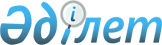 "Шағын бизнес субъектілеріне арналған арнаулы салық режимін, шаруа немесе фермер қожалықтарына арналған арнаулы салық режимін қолданатын салық төлеушілер үшін салықтық есепке алу саясатының нысанын бекіту туралы" Қазақстан Республикасы Үкіметінің 2011 жылғы 14 қазандағы № 1174 қаулысына өзгерістер мен толықтырулар енгізу туралы
					
			Күшін жойған
			
			
		
					Қазақстан Республикасы Үкіметінің 2013 жылғы 27 наурыздағы № 278 қаулысы. Күші жойылды - Қазақстан Республикасы Yкiметiнiң 2015 жылғы 23 шілдедегі № 573 қаулысымен      Ескерту. Күші жойылды - ҚР Yкiметiнiң 23.07.2015 № 573 (алғашқы ресми жарияланған күнінен бастап қолданысқа енгізіледі) қаулысымен.      Қазақстан Республикасының Үкіметі ҚАУЛЫ ЕТЕДІ:



      1. «Шағын бизнес субъектілеріне арналған арнаулы салық режимін, шаруа немесе фермер қожалықтарына арналған арнаулы салық режимін қолданатын салық төлеушілер үшін салықтық есепке алу саясатының нысанын бекіту туралы» Қазақстан Республикасы Үкіметінің 2011 жылғы 14 қазандағы № 1174 қаулысына (Қазақстан Республикасының ПҮАЖ-ы, 2011 ж., № 57, 813-құжат) мынадай өзгерістер мен толықтырулар енгізілсін:



      көрсетілген қаулымен бекітілген шағын бизнес субъектілеріне арналған арнаулы салық режимін, шаруа немесе фермер қожалықтарына арналған арнаулы салық режимін қолданылатын салық төлеушілер үшін салықтық есепке алу саясатының нысанында:



      1-тармақ алынып тасталсын;



      4-тармақ мынадай редакцияда жазылсын:



      «4. Қосылған құн салығын (ҚҚС) есепке жатқызу әдісі*

      _____________________________________________________________»;

                              (бөлек, барабар)



      мынадай мазмұндағы 4-1-тармақпен толықтырылсын:



      «4-1. Салық кодексiнің 60-3-бабының 2-тармағына сәйкес

      қорлардың өзіндік құнын айқындау әдісі**: ___________________»;



      5-тармақ мынадай редакцияда жазылсын:



      «5. Нысандары дербес әзірленген салық тіркелімдерінің

      тізбесі***:

      1) ____________________________________________________________

      2) ____________________________________________________________

      3) __________________________________________________________»;



      мынадай мазмұндағы 7 және 8-тармақтармен толықтырылсын:



      «7. Салықтық есепке алу саясатын сақтауға жауапты адам:

      тегі, аты, әкесінің аты _______________________________________

      лауазымының атауы _____________________________________________



      8. Салықтық есепке алу саясатын қабылдау күні 20__ жылғы «___»

      ________



      Ескертпе:



      * Қазақстан Республикасының бухгалтерлік есеп пен қаржылық есептілік туралы заңнамалық актісіне сәйкес бухгалтерлік есеп жүргізуді және қаржылық есептілікті жасауды жүзеге асырмауға құқығы бар дара кәсіпкерлер толтырмайды;



      ** Қазақстан Республикасының бухгалтерлік есеп пен қаржылық есептілік туралы заңнамалық актісіне сәйкес бухгалтерлік есеп жүргізуді және қаржылық есептілікті жасауды жүзеге асырмауға құқығы бар дара кәсіпкерлер ғана толтырады;



      *** Салық кодексiнің 77-бабының 1-тармағына сәйкес нысандарын Қазақстан Республикасының Үкіметі белгілеген салық тіркелімдеріне салық төлеушілер дербес әзірлеген қосымша салық тіркелімдері болған кезде, сондай-ақ Қазақстан Республикасының бухгалтерлік есеп пен қаржылық есептілік туралы заңнамалық актісіне сәйкес бухгалтерлік есеп жүргізуді және қаржылық есептілікті жасауды жүзеге асырмауға құқығы бар, «Салық және бюджетке төленетiн басқа да мiндеттi төлемдер туралы» Қазақстан Республикасы Кодексiнің (Салық кодексі) 60-3-бабы 2-тармағына сәйкес тауарлар өндіруді жүзеге асыратын, сондай-ақ орташа өлшемді құн әдісін таңдаған дара кәсіпкерлер толтырады.».



      2. Осы қаулы 2013 жылғы 1 қаңтардан бастап қолданысқа енгізіледі және ресми жариялануға тиіс.      Қазақстан Республикасының

      Премьер-Министрі                                     С. Ахметов
					© 2012. Қазақстан Республикасы Әділет министрлігінің «Қазақстан Республикасының Заңнама және құқықтық ақпарат институты» ШЖҚ РМК
				